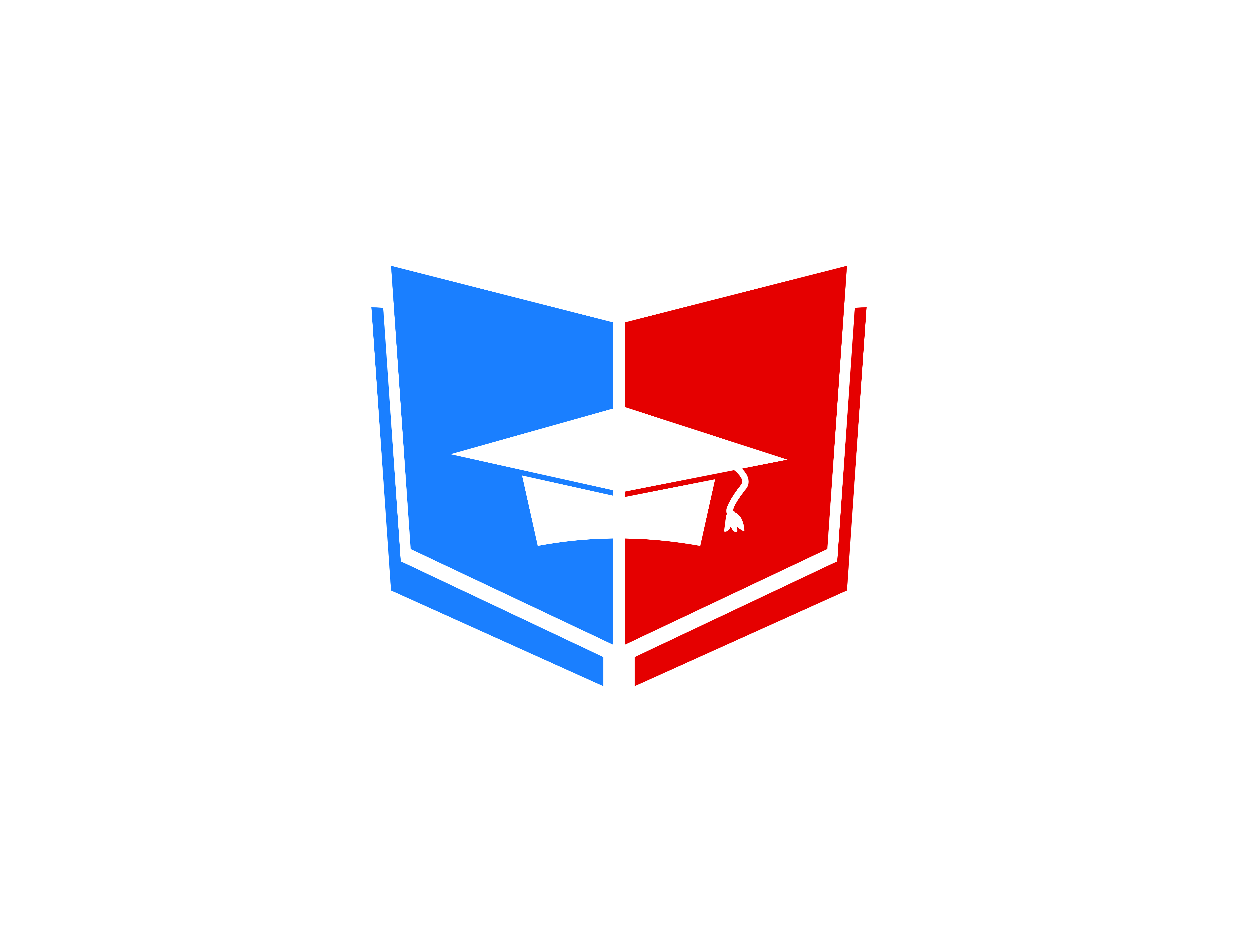 Всероссийский информационно – образовательный портал «Магистр»Веб – адрес сайта: https://magistr-r.ru/СМИ Серия ЭЛ № ФС 77 – 75609 от 19.04.2019г.(РОСКОМНАДЗОР, г. Москва)МОП СФО Сетевое издание «Магистр»ИНН 4205277233 ОГРН 1134205025349Председатель оргкомитета: Ирина Фёдоровна К.ТЛФ. 8-923-606-29-50Е -mail: metodmagistr@mail.ruИОР «Магистр»: Елена Владимировна В.Е -mail: magistr-centr@mail.ruГлавный редактор: Александр Сергеевич В.Е-mail: magistr-centr@magistr-r.ruПриказ №004 от 05.02.2024г.О назначении участников конкурса «Студенческие научно-исследовательские работы, проекты»№УчреждениеФИОРезультат1КГБ ПОУ ХТТБПТМихайлова Мария Борисовна, Тупикина Дарья СергеевнаI степень (победитель)2АНПОО СПО «ИФЮК»Баранова Татьяна Юрьевна, Кучер Артем ДенисовичI степень (победитель)3ГБПОУ ХГТБычкова Нина Анатольевна, Куликова Мария ОлеговнаI степень (победитель)4АНПОО СПО «ИФЮК»Баранова Татьяна Юрьевна, Малых Никита ОлеговичI степень (победитель)